Oxy-Acetylene Torch UsageMeets ASE Task:  (Not Specified by ASE)Name _______________________________   Date ___________  Time on Task __________Make/Model/Year _________________   VIN ________________   Evaluation:   4    3    2    1        Caution:  Proper operation of an oxy-acetylene torch requires proper instruction and willingness to follow all safety precautions.  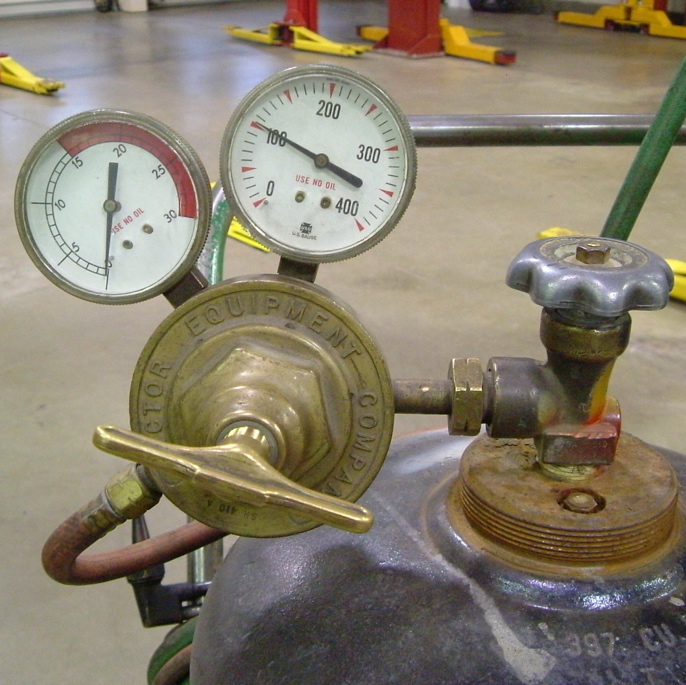 Instructor check that proper instruction has been given on the safe use of the oxy-acetylene torch.	_______________________________  1.  Setup the torch and pressures to heat metal.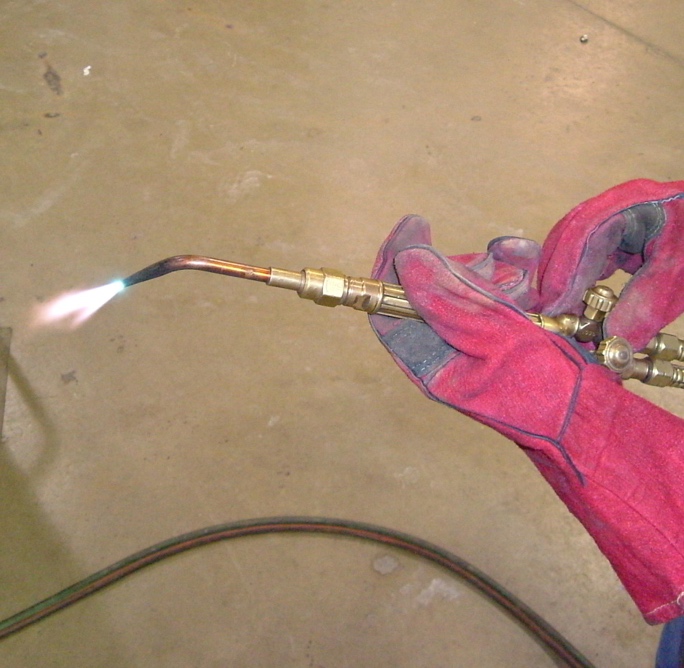 		Oxygen pressure set to __________		Acetylene pressure set to _________		Instructor’s OK _________________	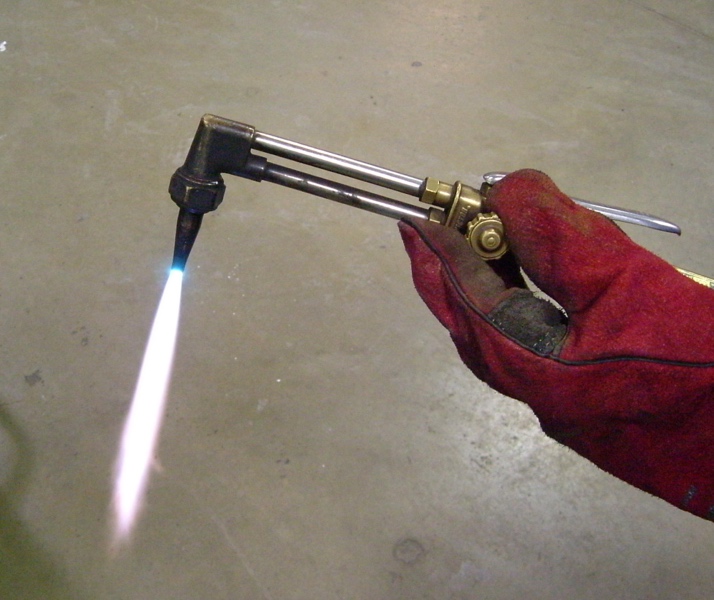 _____  2.  Setup torch to cut metal.		Oxygen pressure set to _________		Acetylene pressure set to _________		Instructor’s OK _________________